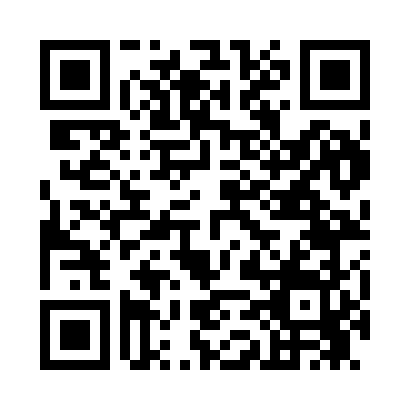 Prayer times for Bursonville, Pennsylvania, USAMon 1 Jul 2024 - Wed 31 Jul 2024High Latitude Method: Angle Based RulePrayer Calculation Method: Islamic Society of North AmericaAsar Calculation Method: ShafiPrayer times provided by https://www.salahtimes.comDateDayFajrSunriseDhuhrAsrMaghribIsha1Mon3:565:341:055:058:3510:142Tue3:575:351:055:058:3510:133Wed3:575:361:055:058:3510:134Thu3:585:361:065:058:3510:125Fri3:595:371:065:058:3510:126Sat4:005:371:065:058:3410:117Sun4:015:381:065:058:3410:118Mon4:025:391:065:058:3410:109Tue4:035:391:065:058:3310:1010Wed4:045:401:065:058:3310:0911Thu4:055:411:075:058:3210:0812Fri4:065:411:075:058:3210:0713Sat4:075:421:075:058:3110:0614Sun4:085:431:075:058:3110:0515Mon4:095:441:075:058:3010:0516Tue4:105:441:075:058:2910:0417Wed4:115:451:075:058:2910:0318Thu4:125:461:075:058:2810:0219Fri4:145:471:075:058:2710:0020Sat4:155:481:075:058:279:5921Sun4:165:491:075:048:269:5822Mon4:175:491:075:048:259:5723Tue4:195:501:075:048:249:5624Wed4:205:511:085:048:239:5525Thu4:215:521:085:048:229:5326Fri4:225:531:085:038:219:5227Sat4:245:541:075:038:219:5128Sun4:255:551:075:038:209:4929Mon4:265:561:075:038:199:4830Tue4:285:571:075:028:189:4631Wed4:295:581:075:028:169:45